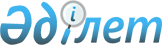 2023-2025 жылдарға арналған Алтынды ауылдық округінің бюджеті туралыАқмола облысы Бұланды аудандық мәслихатының 2022 жылғы 26 желтоқсандағы № 7С-31/3 шешімі.
      Қазақстан Республикасы Бюджет кодексiнiң 9-1 бабының 2 тармағына, "Қазақстан Республикасындағы жергiлiктi мемлекеттiк басқару және өзiн-өзi басқару туралы" Қазақстан Республикасы Заңының 6 бабының 2-7 тармағына сәйкес, Бұланды аудандық мәслихаты ШЕШТІ:
      1. 2023-2025 жылдарға арналған Алтынды ауылдық округінің бюджеті тиісінше 1, 2 және 3 қосымшаларға сәйкес, соның ішінде 2023 жылға келесі көлемдерде бекітілсін:
      1) кірістер – 36738,1 мың теңге, соның ішінде:
      салықтық түсімдер – 4001,0 мың теңге;
      трансферттер түсімі – 32737,1 мың теңге;
      2) шығындар – 36738,1 мың теңге;
      3) таза бюджеттік кредиттеу – 0,0 мың теңге;
      4) қаржы активтерімен операциялар бойынша сальдо – 0,0 мың теңге;
      5) бюджет тапшылығы (профициті) – 0,0 мың теңге;
      6) бюджет тапшылығын қаржыландыру (профицитін пайдалану) – 0,0 мың теңге.
      Ескерту. 1-тармақ жаңа редакцияда - Ақмола облысы Бұланды аудандық мәслихатының 16.11.2023 № 8С-10/12 (01.01.2023 бастап қолданысқа енгiзiледi) шешімімен


      2. 2023 жылға арналған Алтынды ауылдық округінің бюджетінде аудандық бюджеттен берілетін 24449,0 мың теңге сомасында субвенция ескерілсін.
      2-1. Алтынды ауылдық округінің 2023 жылға арналған бюджет шығыстарының құрамында 8288,1 мың теңге сомасында нысаналы трансферттер көзделгені ескерілсін, оның ішінде:
      аудандық бюджеттен тұрғын үй-коммуналдық шаруашылықты дамытуға 8288,1 мың теңге сомасында бөлінген ағымдағы нысаналы трансферттер.
      Ескерту. Шешім 2-1-тармағымен толықтырылды - Ақмола облысы Бұланды аудандық мәслихатының 08.09.2023 № 8С-8/10 (01.01.2023 бастап қолданысқа енгiзiледi) шешімімен; жаңа редакцияда - Ақмола облысы Бұланды аудандық мәслихатының 16.11.2023 № 8С-10/12 (01.01.2023 бастап қолданысқа енгiзiледi) шешімімен


      3. Осы шешiм 2023 жылдың 1 қаңтарынан бастап қолданысқа енгiзiледi. 2023 жылға арналған Алтынды ауылдық округінің бюджеті
      Ескерту. 1-қосымша жаңа редакцияда - Ақмола облысы Бұланды аудандық мәслихатының 16.11.2023 № 8С-10/12 (01.01.2023 бастап қолданысқа енгiзiледi) шешімімен 2024 жылға арналған Алтынды ауылдық округінің бюджеті 2025 жылға арналған Алтынды ауылдық округінің бюджеті
					© 2012. Қазақстан Республикасы Әділет министрлігінің «Қазақстан Республикасының Заңнама және құқықтық ақпарат институты» ШЖҚ РМК
				
      Аудандық мәслихаттың хатшысы

Ш.Құсайынов
Бұланды аудандық мәслихатының
2022 жылғы 26 желтоқсандағы
№ 7С-31/3 шешіміне
1 қосымша
Санаты
Санаты
Санаты
Санаты
Сома
мың теңге
Сыныбы
Сыныбы
Сыныбы
Сома
мың теңге
Кіші сыныбы
Кіші сыныбы
Сома
мың теңге
Атауы
Сома
мың теңге
1
2
3
4
5
I. Кірістер
36738,1
1
Салықтық түсімдер
4001,0
01
Табыс салығы
330,0
2
Жеке табыс салығы
330,0
04
Меншiкке салынатын салықтар
3671,0
1
Мүлiкке салынатын салықтар
261,0
4
Көлiк құралдарына салынатын салық
3410,0
4
Трансферттер түсімі
32737,1
02
Мемлекеттiк басқарудың жоғары тұрған органдарынан түсетiн трансферттер
32737,1
3
Аудандардың (облыстық маңызы бар қаланың) бюджетінен трансферттер
32737,1
Функционалдық топ 
Функционалдық топ 
Функционалдық топ 
Функционалдық топ 
Сома
Бюджеттік бағдарламалардың әкiмшiсi 
Бюджеттік бағдарламалардың әкiмшiсi 
Бюджеттік бағдарламалардың әкiмшiсi 
Сома
Бағдарлама 
Бағдарлама 
Сома
Атауы
Сома
1
2
3
4
5
II. Шығындар
36738,1
01
Жалпы сипаттағы мемлекеттiк қызметтер
24475,3
124
Аудандық маңызы бар қала, ауыл, кент, ауылдық округ әкімінің аппараты
24475,3
001
Аудандық маңызы бар қала, ауыл, кент, ауылдық округ әкімінің қызметін қамтамасыз ету жөніндегі қызметтер
24475,3
06
Әлеуметтiк көмек және әлеуметтiк қамсыздандыру
1747,0
124
Аудандық маңызы бар қала, ауыл, кент, ауылдық округ әкімінің аппараты
1747,0
003
Мұқтаж азаматтарға үйде әлеуметтік көмек көрсету
1747,0
07
Тұрғын үй-коммуналдық шаруашылық
10515,8
124
Аудандық маңызы бар қала, ауыл, кент, ауылдық округ әкімінің аппараты
10515,8
008
Елді мекендердегі көшелерді жарықтандыру
620,0
011
Елді мекендерді абаттандыру мен көгалдандыру
9388,1
014
Елді мекендерді сумен жабдықтауды ұйымдастыру
507,7
III. Таза бюджеттік кредиттеу 
0,0
IV. Қаржы активтерiмен операциялар бойынша сальдо 
0,0
V. Бюджет тапшылығы (профициті)
0,0
VI. Бюджет тапшылығын қаржыландыру (профицитін пайдалану)
0,0Бұланды аудандық мәслихатының
2022 жылғы 26 желтоқсандағы
№ 7С-31/3 шешіміне
2 қосымша
Санаты
Санаты
Санаты
Санаты
Сома мың теңге
Сыныбы
Сыныбы
Сыныбы
Сома мың теңге
Кіші сыныбы
Кіші сыныбы
Сома мың теңге
Атауы
Сома мың теңге
1
2
3
4
5
I. Кірістер
31954,0
1
Салықтық түсімдер
4001,0
01
Табыс салығы
330,0
2
Жеке табыс салығы
330,0
04
Меншiкке салынатын салықтар
3671,0
1
Мүлiкке салынатын салықтар
261,0
4
Көлiк құралдарына салынатын салық
3410,0
4
Трансферттер түсімі
27953,0
02
Мемлекеттiк басқарудың жоғары тұрған органдарынан түсетiн трансферттер
27953,0
3
Аудандардың (облыстық маңызы бар қаланың) бюджетінен трансферттер
27953,0
Функционалдық топ 
Функционалдық топ 
Функционалдық топ 
Функционалдық топ 
Сома
Бюджеттік бағдарламалардың әкiмшiсi 
Бюджеттік бағдарламалардың әкiмшiсi 
Бюджеттік бағдарламалардың әкiмшiсi 
Сома
Бағдарлама 
Бағдарлама 
Сома
Атауы
Сома
1
2
3
4
5
II. Шығындар
31954,0
01
Жалпы сипаттағы мемлекеттiк көрсетілетін қызметтер
27946,0
124
Аудандық маңызы бар қала, ауыл, кент, ауылдық округ әкімінің аппараты
27946,0
001
Аудандық маңызы бар қала, ауыл, кент, ауылдық округ әкімінің қызметін қамтамасыз ету жөніндегі қызметтер
27946,0
06
Әлеуметтiк көмек және әлеуметтiк қамсыздандыру
1779,0
124
Аудандық маңызы бар қала, ауыл, кент, ауылдық округ әкімінің аппараты
1779,0
003
Мұқтаж азаматтарға үйде әлеуметтік көмек көрсету
1779,0
07
Тұрғын үй-коммуналдық шаруашылық
2229,0
124
Аудандық маңызы бар қала, ауыл, кент, ауылдық округ әкімінің аппараты
2229,0
008
Елді мекендердегі көшелерді жарықтандыру
320,0
011
Елді мекендерді абаттандыру мен көгалдандыру
1400,0
014
Елді мекендерді сумен жабдықтауды ұйымдастыру
509,0
III. Таза бюджеттік кредиттеу 
0,0
IV. Қаржы активтерiмен операциялар бойынша сальдо 
0,0
V. Бюджет тапшылығы (профициті)
0,0
VI. Бюджет тапшылығын қаржыландыру (профицитін пайдалану)
0,0Бұланды аудандық мәслихатының
2022 жылғы 26 желтоқсандағы
№ 7С-31/3 шешіміне
3 қосымша
Санаты
Санаты
Санаты
Санаты
Сома мың теңге
Сыныбы
Сыныбы
Сыныбы
Сома мың теңге
Кіші сыныбы
Кіші сыныбы
Сома мың теңге
Атауы
Сома мың теңге
1
2
3
4
5
I. Кірістер
33503,0
1
Салықтық түсімдер
4001,0
01
Табыс салығы
330,0
2
Жеке табыс салығы
330,0
04
Меншiкке салынатын салықтар
3671,0
1
Мүлiкке салынатын салықтар
261,0
4
Көлiк құралдарына салынатын салық
3410,0
4
Трансферттер түсімі
29502,0
02
Мемлекеттiк басқарудың жоғары тұрған органдарынан түсетiн трансферттер
29502,0
3
Аудандардың (облыстық маңызы бар қаланың) бюджетінен трансферттер
29502,0
Функционалдық топ 
Функционалдық топ 
Функционалдық топ 
Функционалдық топ 
Сома
Бюджеттік бағдарламалардың әкiмшiсi 
Бюджеттік бағдарламалардың әкiмшiсi 
Бюджеттік бағдарламалардың әкiмшiсi 
Сома
Бағдарлама 
Бағдарлама 
Сома
Атауы
Сома
1
2
3
4
5
II. Шығындар
33503,0
01
Жалпы сипаттағы мемлекеттiк көрсетілетін қызметтер
29480,0
124
Аудандық маңызы бар қала, ауыл, кент, ауылдық округ әкімінің аппараты
29480,0
001
Аудандық маңызы бар қала, ауыл, кент, ауылдық округ әкімінің қызметін қамтамасыз ету жөніндегі қызметтер
29480,0
06
Әлеуметтiк көмек және әлеуметтiк қамсыздандыру
1794,0
124
Аудандық маңызы бар қала, ауыл, кент, ауылдық округ әкімінің аппараты
1794,0
003
Мұқтаж азаматтарға үйде әлеуметтік көмек көрсету
1794,0
07
Тұрғын үй-коммуналдық шаруашылық
2229,0
124
Аудандық маңызы бар қала, ауыл, кент, ауылдық округ әкімінің аппараты
2229,0
008
Елді мекендердегі көшелерді жарықтандыру
320,0
011
Елді мекендерді абаттандыру мен көгалдандыру
1400,0
014
Елді мекендерді сумен жабдықтауды ұйымдастыру
509,0
III. Таза бюджеттік кредиттеу 
0,0
IV. Қаржы активтерiмен операциялар бойынша сальдо 
0,0
V. Бюджет тапшылығы (профициті)
0,0
VI. Бюджет тапшылығын қаржыландыру (профицитін пайдалану)
0,0